Школьный образовательный туристский маршрут«Экотропа»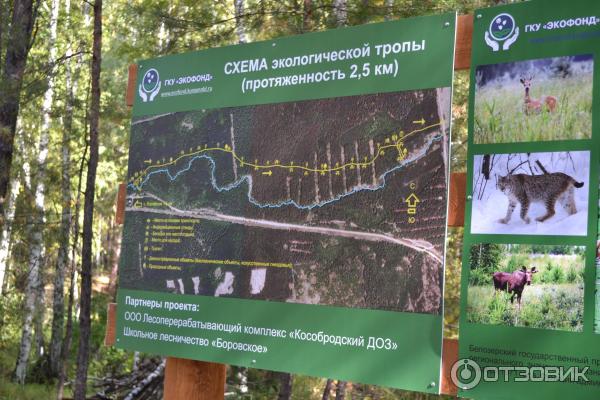 Описание маршрутаОписание маршрутаНазвание школьного образовательного туристского маршрута«Экотропа»Целевая аудиторияОбучающиеся 1-11 классовКлючевые направления#Природа#ООПТ#Роднойкрай#Курганскаяобласть#Памятникприроды#Экологическаятропа#Возможная интеграция в образовательные программыОбразовательные программы основного общего образования по предметам география, биология, естествознание;Дополнительные общеобразовательные программы - туристско-краеведческая, естественнонаучная направленности;Программа воспитания/воспитательная работаДоступность для детей с ОВЗДоступно в составе смешанных групп, кроме детей с нарушениями ОДА (при сопровождении ассистентом или тьютором) при отсутствии противопоказаний средней физической нагрузкиСезонностьС мая по октябрьПродолжительность маршрута2 часаНаселенные пункты маршрута и (или) ключевые объекты (точки) маршрутаКурганская область, Белозерский район. г. Курган – с. Боровское – г. Курган. Ключевые объекты: Белозерский государственный природный зоологический заказник, Экологическая тропаЦели маршрутаЗнакомство с особо охраняемыми природными территориями (ООПТ) на примере Белозерского государственного природного зоологического заказника. Воспитание экологической культуры посредством посещения экологической тропы.Образовательные задачи маршрута- познакомить детей с ООПТ на примере заказника, с животными, которые обитают на его территории;- формировать ценностное отношение детей к природе родного края;- развивать у детей и молодежи активную гражданскую позицию и неравнодушное отношение к природеПрограмма маршрутаПереезд автобусом от г. Кургана до с. Белозерское Белозерского района. Прохождение маршрута.В ходе движения по маршруту посетители смогут узнать:- об особо охраняемых территориях Курганской области;- для чего создаются заказники;- о биотехнических и воспроизводственных мероприятиях для диких животных;- особенности ведения лесного хозяйства на особо охраняемых природных территориях;- о ценных видах животных Курганской области;- познакомиться с жизнью бобровой семьи.Стоянки на маршруте:1. Лировидная сосна;2. Раритетные (старовозрастные) деревья сосны обыкновенной и березы Крылова на берегу лесного ручья;3. Подсочка сосны;4. Солонец для косули;5. Навес для хранения сена;6. Порхалище;7. Кормовой столик для боровой дичи;8. Кормушка для серой куропатки;9. Дуплянка для серой неясыти;10. Дерево-волк;11. Гнездо серой неясыти;12. Солонец для лося;13. Кормушка для зайца-беляка;14. Солонцовая линия для зайца-беляка;15. . Кормушка для косули;16. Бобровое поселение;17. Лесная поляна.Переезд автобусом от с. Белозерское Белозерского района до г. Кургана. Прохождение маршрута.Карта маршрута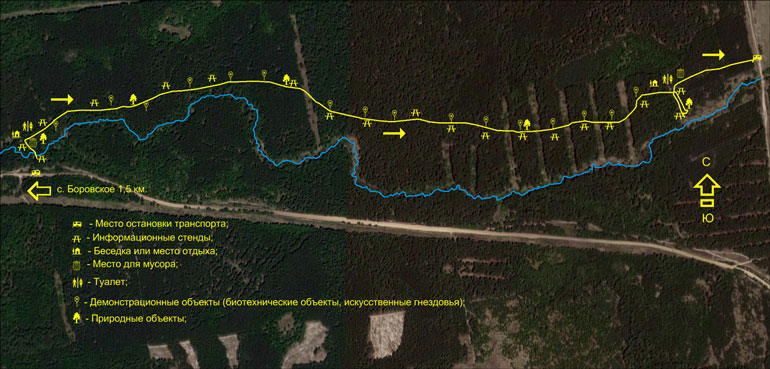 УМКДополнительные условияЭкскурсии платные - 60 рублей за человекаАренда транспорта для проведения автобусной экскурсии. Заказник расположен в 60 км от города Кургана, в Белозерском районеhttps://clck.ru/sTyu2